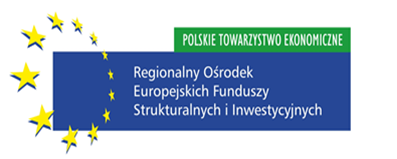 POLSKIE TOWARZYSTWO EKONOMICZNEODDZIAŁ W BYDGOSZCZYul. Długa 34, 85 – 034 BydgoszczTel. 52 322 90 60/62E-mail: szkolenia@pte.bydgoszcz.pl/chmara@pte.bydgoszcz.pl FORMULARZ ZGŁOSZENIOWY NA SZKOLENIE PT.:Kwalifikowalność wydatków, rozliczanie i sprawozdawczość projektów EFS w SL 2014ZGŁASZAM  SWÓJ UDZIAŁWARUNKI PRZYJĘCIA NA SZKOLENIE - wypełnienie i przesłanie (mailowo/pocztą tradycyjną) lub dostarczenie osobiście formularza zgłoszeniowego do dnia 23.06.2017r. - uiszczenie opłaty za udział w szkoleniu  w wysokości 180 zł brutto od osoby. Wpłaty opłaty za szkolenie należy dokonać na nr konta Polskiego Towarzystwa Ekonomicznego w Bydgoszczy 67 1090 1072 0000 0001 0184 7750. Wpłat prosimy dokonać do dnia 23.06.2017 r.Oświadczenie Oświadczam, że zostałem poinformowany, że administratorem moich danych osobowych jest Polskie Towarzystwo Ekonomiczne – Oddział w Bydgoszczy. Celem zbierania danych jest poprawne prowadzenie obsługi procesu dydaktycznego 
w ramach szkolenia. Moje dane osobowe są przekazywane wyłącznie pracownikom Polskiego Towarzystwa Ekonomicznego 
w Bydgoszczy, którzy są zaangażowani w realizację szkolenia. Mam prawo wglądu do moich danych osobowych, ich zmiany oraz uzupełnienia zgodnie z aktualnym stanem.  Zgodnie z Ustawą o ochronie danych osobowych Dz. U. Nr 133 poz. 833 z późn. zm. wyrażam zgodę na przetwarzanie moich danych osobowych zawartych w niniejszym formularzu zgłoszeniowym.…..…………………………………………………………………….(miejscowość, data oraz czytelny podpis kandydata)Cena od osoby brutto Termin przyjmowania zgłoszeń Planowany termin zajęć180 złotych23.06.2017r.28.06.2017r.TRYBZajęcia 8-godzinne, 1 –dniowe, od 09.00 – 16.00DANE OSOBOWE UCZESTNIKA (do zaświadczenia i kontaktu)DANE OSOBOWE UCZESTNIKA (do zaświadczenia i kontaktu)Imię/imiona Nazwisko Adres do korespondencji Data i miejsce urodzenia (dzień/miesiąc/rok; miejscowość i województwo)Adres e-mail Nr telefonu DANE DO FAKTURY  (jeśli dotyczy)DANE DO FAKTURY  (jeśli dotyczy)Nazwa firmyAdres siedzibyRegon Nip